Publicado en Murcia el 13/12/2021 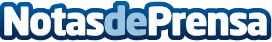 Alma Secret abre su primera pop-up store en MurciaEn el centro comercial Nueva Condomina ya se puede encontrar el primer espacio físico de Alma Secret, empresa de cosmética natural con ADN murciano que permanecerá abierta hasta el 7 de eneroDatos de contacto:Lorena645115804Nota de prensa publicada en: https://www.notasdeprensa.es/alma-secret-abre-su-primera-pop-up-store-en Categorias: Nacional Moda Murcia Consumo Belleza http://www.notasdeprensa.es